II. GRASSROOTS GRUND BAJNOKSÁG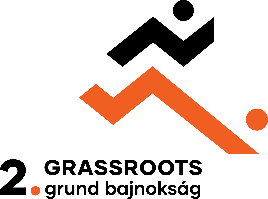 Nevezési lap Első forduló - 2021.09.25.Csapatnév*:Csapatvezető neve, telefonszáma, e-mail címe*:*előzetesen kitöltendő; **a helyszínen kerül kitöltésreFontos információk a tornával kapcsolatban: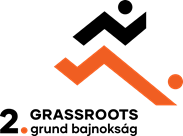 A tornán kizárólagosan az itt felsorolt játékosok vehetnek részt, helyszíni nevezésre lehetőség nincs. A tornán résztvevő, és benevezett játékosok a nevezési lap kitöltésével jelzik, hogy saját felelősségre vesznek részt 
a sporteseményen.A tornán csak egészséges játékos vehet részt, illetve játszhat a mérkőzésen. A tornáról kép és hangfelvétel készül, a nevezési lap aláírásával belegyeznek a képek és hanganyagok felhasználásába.A bajnokságon résztvevő labdarúgók adatai átadásra kerülnek a Magyar Labdarúgó Szövetség (a továbbiakban: MLSZ) részére annak érdekében, hogy az MLSZ nyilvántarthassa a Grassroots programban résztvevő labdarúgókat és ez alapján az UEFA azonosítani tudja őket.A jelen dokumentumban nem szabályozott adatkezelési esetkörökért az MLSZ, mint önálló adatkezelő jár el. Az MLSZ jelen eseményre vonatkozó adatkezelési tevékenysége az alábbi linken keresztül érhető el (https://adatvedelem.mlsz.hu/dokumentumtar/adatkezelesi-tajekoztatok/a-labdarugassal-kapcsolatban-allo-egyeb-szemelyekre-pl-rendezok-vonatkozo-adatkezelesek/varosi-kispalyas-es-egyetemi-labdarugo-bajnoksag).A csapatvezető és csapattagok a nevezési lap aláírásával elfogadják a fenti 5 pontot, illetve a versenykiírásban foglaltakat.Csapatvezető**Kelt: Pécs, 2021.	**		*előzetesen kitöltendő; **a helyszínen kerül kitöltésreJátékos név*Születési hely*Születési idő*Anyja neve*NemeMegjelent**Aláírás**